ZUCRPô@ôG5N3OBJEDNÁVKAOBJEDNÁVKA ČÍSLO: 15/2018DATUM VYSTAVENÍ OBJEDNÁVKY: 3. 7. 2018Firma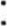 Dodavatel EKOTECH ochrana ovzduší s.r.o.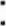 	503 12 Všestary 15	Zdravotní ústav	IČO : 260 07 100	se sídlem v Hradci Králové: CZ26007łoo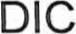 (pobočka Hradec Králové-Věkoše)číslo účtu : UniCredit Bank 72838005/2700	Telefon / fax : 495480556-7	JANA ČERNÉHO 361/46,41 HRADEC KRÁLOVÉ-VÉKOŠETel: +495211 121Fax: +495 211 122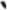 Děkuji za spolupráci.Ing. Luděk JohnEKOTECH ochrana ovzduší, s.r.o.OBJEDNATELDATUM DODÁNÍZPŮSOB DODÁNÍZPŮSOB DODÁNÍZPŮSOB DODÁNÍZPŮSOB DODÁNÍZPŮSOB PLATBY-ZPŮSOB PLATBY-Ing. Nella PražákováDle počasífakturoufakturouPOPISPOPISPOPISPOPISPOPISJED. CENAJED. CENAČÁSTKAObjednáváme u Vás :akreditované měření mikroklimatických podmínek 10 každý den) mikroklimatické podmínky - místo měření/ 3 výšky orientační měření mikroklimatických podmínek zpracování protokolu o zkoušce podle náročnosti doprava á km/10 KčTermín měření: 11.-13.7.2018 nebo 18.-20.7.2018Místo měření :Schaeffler Production CZ s.r.o. (dříve INA Lanškroun Dvořákova 328563 Ol LanškrounObjednáváme u Vás :akreditované měření mikroklimatických podmínek 10 každý den) mikroklimatické podmínky - místo měření/ 3 výšky orientační měření mikroklimatických podmínek zpracování protokolu o zkoušce podle náročnosti doprava á km/10 KčTermín měření: 11.-13.7.2018 nebo 18.-20.7.2018Místo měření :Schaeffler Production CZ s.r.o. (dříve INA Lanškroun Dvořákova 328563 Ol LanškrounObjednáváme u Vás :akreditované měření mikroklimatických podmínek 10 každý den) mikroklimatické podmínky - místo měření/ 3 výšky orientační měření mikroklimatických podmínek zpracování protokolu o zkoušce podle náročnosti doprava á km/10 KčTermín měření: 11.-13.7.2018 nebo 18.-20.7.2018Místo měření :Schaeffler Production CZ s.r.o. (dříve INA Lanškroun Dvořákova 328563 Ol Lanškroun29-30 míst (rozdělí 30 x 2500,-3x 300,-5x 650,-3x 150kms.r.o) ICLse na75000,-900,-3250,-4500,-83 650,-CelkemCelkemCelkemCelkemCelkem83 650,- + DPH